2nd Nine Weeks Biology Exam Study GuideSemester IName:  ____________________________________  Date:  _____________________  Block:  _____________ Experimental Design SOL BIO. 1abcefhijlm.Fill in the following chart about the experimental design.Fill in the following chart about the experimental design. The best places to get new and accurate data and information about science are?Label the parts of the microscope below and describe their uses.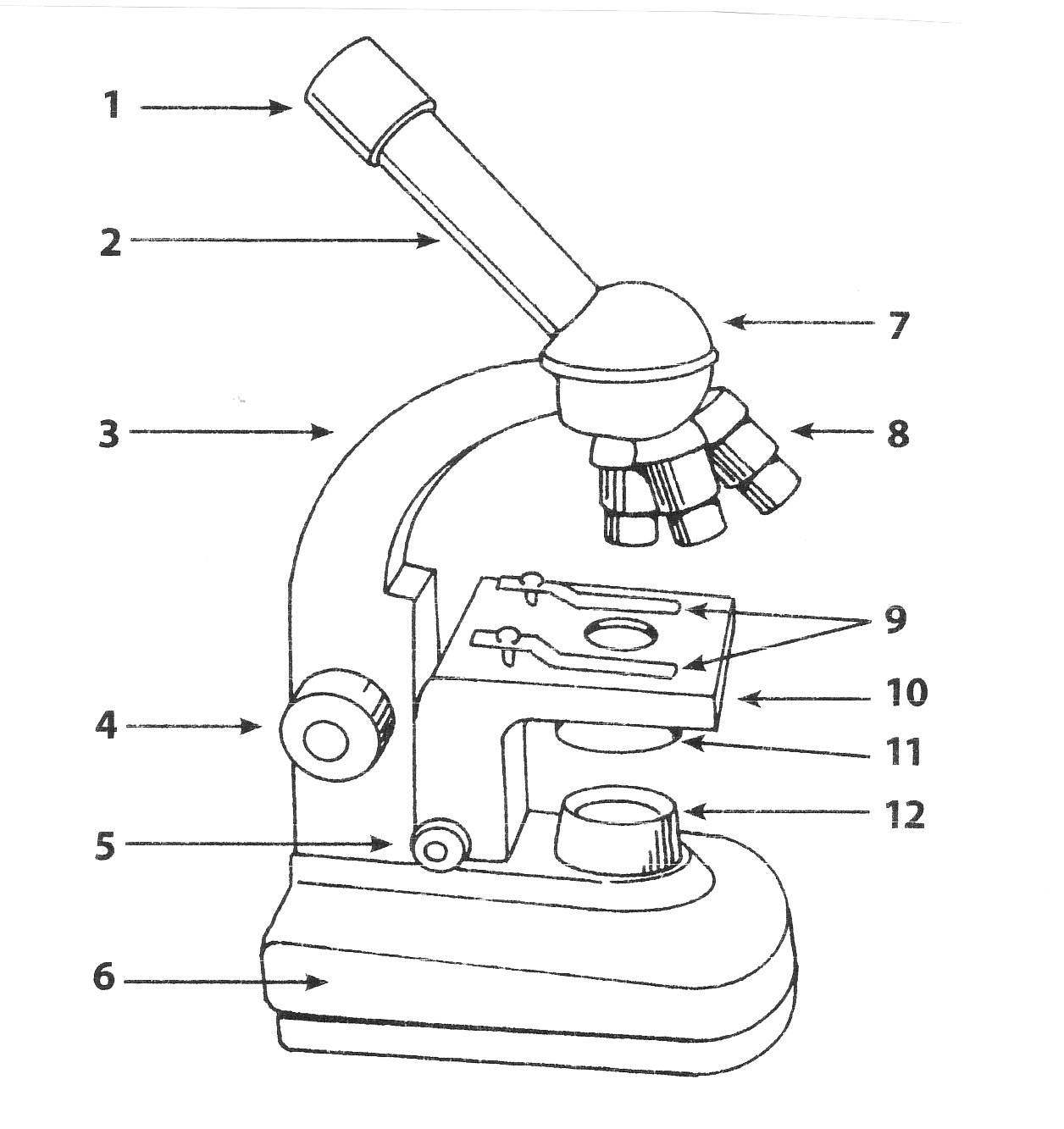 Cell Division SOL Bio 3e, 5a,f.Fill in the following diagram on mitosis.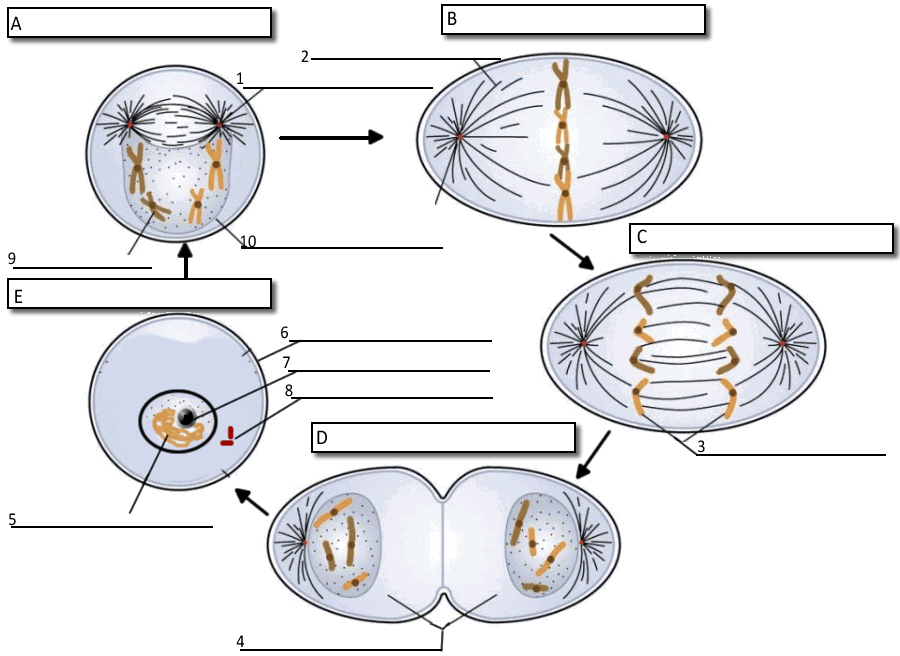  Fill in the following on the chromosomes.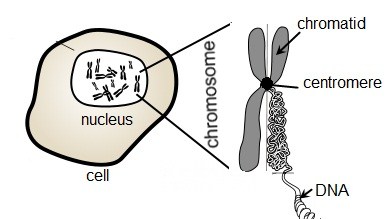 Fill in the following on the Cell Cycle. Asexual reproduction is reproduction with one ____________________.  Sexual reproduction requires _____________ parents.  This helps create genetic ___________________________.The longest phase of the cell cycle is ________________________.What occurs during the G1 phase? ____________________________________. What happens during:Prophase: ______________________________________________________Metaphase:  ____________________________________________________Telophase: _____________________________________________________Metabolism SOL Bio 2d, 3bc, 4a.Write the photosynthesis equation in the boxes below.			+  			    			       +___________________________ is how plants get energy.  They receive the energy they need from the ______________.  The process of photosynthesis is _________________ meaning it is able to store energy.  Plants need ________________ and _____________________ to perform photosynthesis.  Plants are considered __________________ which means they make their own food, unlike animals which are _______________________ because they have to consume their own food.How do plants do photosynthesis at night?  What do they do instead? The StomaThe stoma are _______________ on the underside of leaves.  ____________________ enters through the stoma and ____________________ exits through the stoma.  The ChloroplastThis is where ________________ is located and where _____________ occurs.  It is the green jelly like substance in the chloroplast.  It _________________ light from the sun.Write the cellular respiration equation in the boxes below.			+			    			        +  Fill in the appropriate vocabulary words below about cellular respiration.______________________ is how we get energy.  We need __________________ and ______________________ to do cellular respiration.  _____________ is the cellular energy created during this process.	ATP’s structure is very similar to the structure of ___________. Cellular respiration is the ________________________ of photosynthesis.There are _____ processes to cellular respiration. ________________________________This is where glucose is broken down.It produces _____ ATP’s.Anaerobic respiration requires NO ______________________, whereas aerobic does.When anaerobic respiration occurs in yeast, they perform ___________________.  During this process ________________ is produced.When we do anaerobic respiration and fermentation occurs, our cells produce a buildup of _______________________ and our muscles get ________________.  There are many beneficial products that come from fermentation.  They include:  __________________________________________________________.Krebs Cycle- It is ___________________________. It produces ________ ATPs.The Krebs Cycle occurs in the ________________________, which is the powerhouse of the cell.Electron Transport Chain		 Makes most of the ________________A total of ______ ATPs.         		The products from ___________________________ are used as the reactants for __________________ and vice versa.  That is why _______________ and animals ____________________ need each other to survive.Cell Theory SOL Bio 3a. Name the 4 things all cells have.  Fill in the chart below about the Cell Theory.Explain cell specialization and why it is important.   Fill in the chart below about cell specialization.Prokaryotes SOL Bio 2d, 3bc, 4abf.Illustrate a bacterial cell in the box below.  Label the following parts and describe their functions: RibosomesCapsuleDNACell membranePiliCell wallEukaryotes SOL Bio 3d, 3bc, 4a. Match each organelle with its appropriate function.Define homeostasis.  Provide an example.Fill in the chart comparing cells. Cell Membrane SOL Bio 2b, 3dce, 4ab. Describe the function of each labeled part in the diagram below.  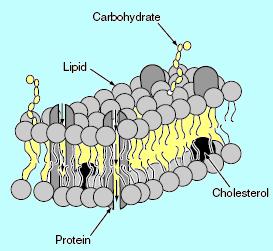 Describe why the cell membrane is semi-permeable.Define passive transport.  In which direction would molecules travel?  Why?Define active transport.  List the three types of active transport and define them. Protists  SOL Bio 4abc. Describe how the contractile vacuole works in a protist.  What is its function? Fill in the following chart about protists: Nucleic Acids Structure and function SOL Bio 5 e g.Draw and label a section of DNA which includes the items listed below.  Fill in the following chart on nucleic acids. Given the following DNA sequences, construct the complementary strand which would be produced in DNA replication.  (***Remember your base-pairing rules!***) 5’  A   G   T   T   A   G   G   C   C    3’5’  G   C   G   C   T   A   A   G   C    3’5’  C   A   A   T   A   C   G   A   T     3’How does a mutation occur during DNA replication? Protein Synthesis SOL Bio h.Fill in the following chart.  Word Bank: transcription, translation, mRNA, tRNA, DNA, nucleus, cytoplasm, ribosome, T, A, C, G, U, codon, anticodon, protein, amino acids, and polypeptide chain.Using the following codon chart, transcribe and translate the following DNA strands below: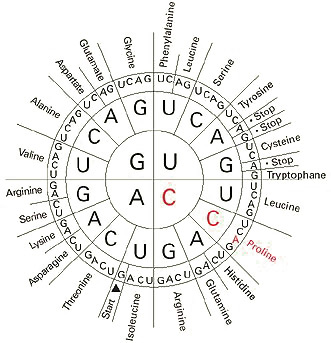 DNA Template:   C   G   A   T   A   A   C   T   G   A   T   C   T   A   C   T   A   T   A   T   CTranscripton-mRNA  ______________________________________________________________________________Translation-tRNA ________________________________________________________________________________Amino Acid Sequence ____________________________________________________________________________DNA Template:  T   A   C   G   T   A   C   G   G   C   G   A   T   A   C   G   A   C   T   A   ATranscription-mRNA  _____________________________________________________________________________Translation-tRNA 	Amino Acid Sequence 	Biotechnology SOL Bio 5ij.Describe the process of cloning, and give examples of how cloning is used to benefit mankind. Describe and give examples of how biotechnology creates “ethical issues”.Possible HypothesisIndependent VariableDependent VariableControlConstantIf I study then I will pass the semester exam.If you break up with your bae then you will be sad.If you add sunlight then the plant will grow faster.ProblemIndependent VariableDependent VariablePossible HypothesisWill the use of antibiotics affect bacteria growth?Will loud music affect the height of corn plants?Will the amount of sunlight affect the amount of oxygen produced in a plant?PARTFUNCTION (What does it do?)1.2.34.5.6.7.8.9.10.11.12.Traditional Cell Theory (ABC)Modern Cell Theory (Don’t Make F’s)1.1.2.2.3.3.4. KingdomDoes it have cell specialization?Multi or Uni CellularHeterotroph or AutotrophType of MetabolismHow does it eat?AnimalPlantFungiProtistBacteriaVocabulary WordAnswerPossible Answer/ExplanationVacuoleHelps with motility.Flagella Slimy coating on a prokaryotic cell.DNAFound in the nucleus.CytoplasmSite of protein synthesis.Cell membraneLike warm, moist environments.MitochondriaWhere DNA is located in the cell.Chloroplast Shipping and packaging plant.BacteriaMakes ATP.CapsuleControls what comes in and out of the cell.Endoplasmic reticulumDoes photosynthesis, is green.Cell wallSite of all chemical reactions in the cell.Golgi bodiesHas no nucleus or “organelles”.ProkaryoteLargest organelle in plant cell.  Used to hold food and water.CentriolesTransport system in the cell.  May or may not have ribosomes on it.LysosomeAids in cell division.RibosomesDigestive part of the cell.NucleusGives cell structure, protection, and shape.CharacteristicPlantAnimalBacteriaFungiProkaryotic/EukaryoticHas nucleusHas cell wallHas mitochondriaHas chloroplastHas ribosomesHas DNAProtist TypeExample(s)How do they eat/metabolize?Special Organelles?(Movement, ingestion, excretion)Animal-LikeFungus-LikePlant-LikeNucleotideNitrogen bases (A, T, C, G) *Be sure to correctly pair them.Sugar (Deoxyribose)Phosphate3’ and 5’Hydrogen bonds-What strength do they have?CharacteristicDNARNASingle strandedDouble strandedCan leave nucleusHas UracilHas ThymineMade of nucleotidesThree different typesHolds blueprint for all genetic materialReplicates before cell divisionContains deoxyriboseProcess in Protein SynthesisDescribe the process (who is involved?)What is made?Where does it occur in the cell?TranscriptionTranslationMaking of amino acidsMaking of protein